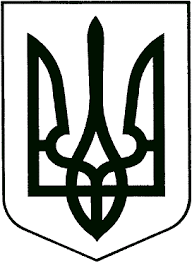 ЗВЯГЕЛЬСЬКИЙ МІСЬКИЙ ГОЛОВАРОЗПОРЯДЖЕННЯ___26.12.2022____   					                    №_353(о)_Про створення комісії з визначення стану інженерних мережКеруючись пунктами 19, 20 частини четвертої статті 42 Закону України «Про місцеве самоврядування в Україні», враховуючи окремі доручення надані за результатами нарад щодо господарської діяльності комунального підприємства Новоград-Волинської міської ради «Виробниче управління водопровідно-каналізаційного господарства»1.Створити комісію з визначення стану інженерних мереж (далі-Комісія) та затвердити її склад згідно додатку.2.Комісії провести огляд:2.1 мережі централізованого водовідведення на вул. Василя Карпенка (комунальне підприємство «Виробниче управління водопровідно-каналізаційного господарства»);2.2 мережі зливової каналізації на вул. Шевченка, вул. Ніколаєва (комунальне підприємство «Новоград-Волинськжитлосервіс»).3.За результатами огляду скласти акти з відповідними висновками і рекомендаціями, та надати їх міському голові.4.Контроль за виконання цього розпорядження покласти на заступника міського голови Якубова В.О.Міський голова						Микола БОРОВЕЦЬДодаток до розпорядження міського голови від  26.12.2022 №353(о) Склад комісії з визначення стану інженерних мережКеруючий справами виконавчого комітетуміської ради           				                                                     Олександр ДОЛЯГодун Олег ВікторовичГодун Олег Вікторовичголова комісії,начальник управління житлово-комунального господарства та екології міської радиКостриков Олексій СергійовичЧлени комісіїКостриков Олексій СергійовичЧлени комісіїСекретар,начальник відділу благоустрою та екології управління житлово-комунального господарства міської радиБалтаєв Анатолій Войтовичстарший інспектор відділу благоустрою та екології управління житлово-комунального господарства та екології міської радистарший інспектор відділу благоустрою та екології управління житлово-комунального господарства та екології міської радиБлагодир Володимир Юрійовичінженер технічного нагляду управління житлово-комунального господарства та екології міської радиінженер технічного нагляду управління житлово-комунального господарства та екології міської радиКоваль Олександр Сергійовичначальник Новоград-Волинського районного управління Головного управління Держпродспоживслужби в Житомирській області (за згодою)начальник Новоград-Волинського районного управління Головного управління Держпродспоживслужби в Житомирській області (за згодою)Мартинюк Андрій Леонідовичголовний інженер комунального підприємства Новоград-Волинської міської ради «Новоград-Волинськжитлосервіс»головний інженер комунального підприємства Новоград-Волинської міської ради «Новоград-Волинськжитлосервіс»Нікольчук Петро Валентиновичначальник дільниці аварійно-відновлювальних робіт комунального підприємства Новоград-Волинської міської ради «Виробниче управління водопровідно-каналізаційного господарства»начальник дільниці аварійно-відновлювальних робіт комунального підприємства Новоград-Волинської міської ради «Виробниче управління водопровідно-каналізаційного господарства»Радчук Петро Борисовичінспектор відділу благоустрою та екології управління житлово-комунального господарства та екології міської радиінспектор відділу благоустрою та екології управління житлово-комунального господарства та екології міської радиСерпутько Олександр Валентиновичначальник технічного відділу комунального підприємства Новоград-Волинської міської ради «Виробниче управління водопровідно-каналізаційного господарства»начальник технічного відділу комунального підприємства Новоград-Волинської міської ради «Виробниче управління водопровідно-каналізаційного господарства»Тимофіїв Олександр Васильовичначальник комунального підприємства Новоград-Волинської міської ради «Виробниче управління водопровідно-каналізаційного господарства»начальник комунального підприємства Новоград-Волинської міської ради «Виробниче управління водопровідно-каналізаційного господарства»